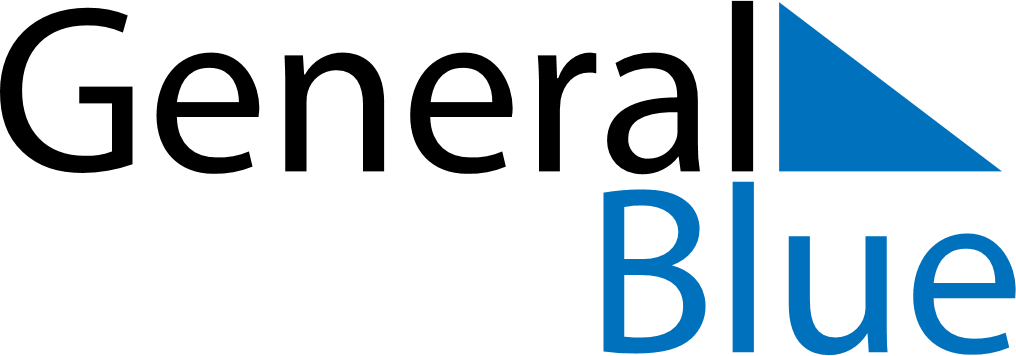 February 2029February 2029February 2029GreeceGreeceMondayTuesdayWednesdayThursdayFridaySaturdaySunday12345678910111213141516171819202122232425Ash Sunday262728